k20190718-1Admission NoticeRoom Assignment❶ You have completed all procedures for admission so far. Thank you very much for patience.         Mr./Ms. 	     , you have been assigned to Building            Floor          Ward            Room #❷ The ward has a VIP room,  private rooms, two-person rooms, four-person rooms, five-person rooms, and six-person rooms. Since the ward is determined depending on the circumstances of the room on the day, it may differ from the room you desire.❸ In the case of an empty bed in the multi occupancy room (4, 5, 6 bed) due to the discharge of a patient, the hospital is often not assigned the desired room at the time of admission procedure, since it is assigned first to the patient being hospitalized. In addition, when applying for the multi occupancy room (4, 5, 6 bed), please apply to the nurse's office of the ward and will be automatically assigned in the order of reservation.❹ For safe patient treatment and confirmation, please use the designated bed and cooperate as it is prohibited to move to another bed at will.Admission DelayWe will take action as soon as possible in the hospital room you are hospitalized. However, if the discharge procedure is currently in progress or if the discharge is delayed than planned due to the circumstances of the discharged patient, admission may be delayed due to disinfection and arrangement to clean the room, so please wait in the lounge of the ward.Going Out and Staying Out Overnight❶ If you wish to go out and stay out overnight, you must pay the full amount of the treatment fee (Coinsurance) in advance.❷ Please note that the daily admission fee is calculated even during the going out and staying out overnight period.Use of CaregiversIf you want to be given care during the hospitalization period, you can contact us or personally seek caregivers. (*The caregiver organization is not related to this hospital.)Interim Payment of Medical Expenses❶ We operate an interim payment system to reduce the burden of preparing a lump sum payment for medical treatment and improve convenience.❷ Every Wednesday, interim payment bills will be delivered to the hospital room. Payment can be made at the first floor lobby payment counter, and at night use the emergency payment counter.❸ If you have any questions about the details of medical expenses on the interim payment bill, please contact the Medical Expense Review Team (200-3912~8).❹ Deposit without a bankbook is also possible, and when depositing, you can send it to the following account.(Daegu Bank 256-12-001874 Account holder: Chilgok Kyungpook National University Hospital / Remittance must be made in the patient's name.)ParkingParking is operated for a fee, and for more information, please refer to 'Parking Lot Usage and Location Guide'.Other❶ For the stability of patients in the hospitalization room,  watching TV is prohibited, and for this purpose, please use the lounge.❷ If you need various medical certificates, please make a request to the nurse's office 2-3 days before the discharge date.❸ For any inconvenience you may feel when using the hospital, please visit the service representative at the first-floor reception desk, call (200-3337), or use 'Customer's voice' on the website and we will review and actively improveWhat you pledged at the time of hospitalization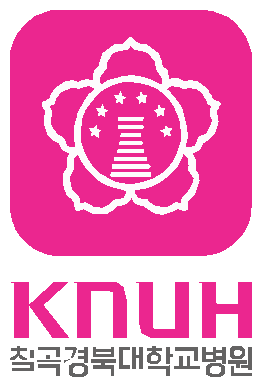 Below is a summary of some of the pledges you made when you were hospitalized.Please read it carefully during the hospitalization period.❶ When the patient is admitted to the hospital, the patient will comply with all hospital regulations and follow the requests for legitimate cooperation from doctors, nurses and staffs.❷ If the disease has improved and the doctor in charge decides to discharge according to the medical judgment, the decision will be followed.❸ Medical expenses are paid within the payment deadline specified by the hospital, and if payment is arrears, the patient and joint guarantor will jointly take responsibility.❹ After discharge, if it is found that it is not covered by health insurance, or if additional medical expenses are incurred due to omission of medical expenses or other reasons, payment will be made within the deadline designated by the hospital.❺ For all problems arising from the hospital's medical treatment, the hospital will not be held responsible for civil or criminal matters, except in cases where negligence in medical treatment is proved.❻ If the patient loses or damages the property of the hospital during hospitalization, compensation will be made.❼ The patients will not carry cash, securities, and other valuables during the hospitalization period as they may be stolen, and confirm that the hospital is not responsible for any loss or damage.❽ If the patient violates the pledge of paragraphs 1, 2, 3, 4, and 5 above, the patient will face discharge from the hospital and will strictly observe paragraphs 6, 7, 8 and 9.➒ The admission fee is calculated as one day from 12:00 on the day to 12:00 on the following day according to the notification by the Ministry of Health and Welfare.Visiting Room Information❶ Our hospital operates a visitor room to prevent the spread of infectious diseases, promote patient's safety and  avoid harming other patients.❷ Due to the operation of the visitor room, in principle, visiting within the ward is not permitted. However, in special cases, such as a hospice patient, consent for surgery, and doctor's interview are possible.❸ Visiting Hour❹ Visiting procedure: Fill out the visit application form provided at the information desk on the 1st floor → Wait in the lobby on the 1st floor → Have the patient and guardian come down to the visitor room → Return home after visiting at the designated place❺ Guardians must bring their guardian ID and enter the ward, and guests are not informed of the patient’s ward location.❻ Matters to be observed when visiting- Guest who are concerned about spreading infectious diseases to hospitalized patients, etc. are not allowed to visit.- Visits are restricted for people with reduced immune function (pregnant women, elderly people over 70 years old, children under 12 years old, etc.), and groups of 3 or more- Do not bring flowers, flower pots, outside food, pets, etc.❼ Religious facilities in the hospital grounds- Hospital Church (Building 3, B1) : ☏ 053-200-2531- Hospital Temple (Building 3, B2) : ☏ 053-200-2532- Hospital Cathedral (Building 3, B2) : ☏ 053-200-2533 If you have any questions during the hospitalization period, please contact the administrative staff in charge of financial resources on the 1st floor (053-200-2065~7). When you are hospitalized, please keep the above pledges in mind and cooperate actively.The staff of our hospital will do our best for the fast recovery of our patients.